 ESCUELA NUESTRA SEÑORA DEL VALLE 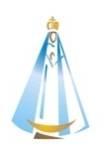 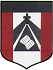 Queridos chicos y familias: Recuerden que el próximo año se continuarán con las tres unidades restantes del libro. Por lo que es muy importante conservarlo para seguir utilizándolo.Gracias por la colaboración y el esfuerzo realizado.                         Los saluda con cariño   Miss Marian November 16th, 17th and 18th           4th  grade 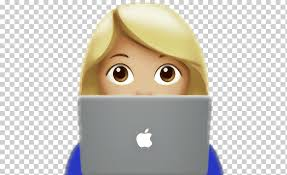                                                                                Hello dear children ! ______________                                                                          How are you ? ___________________                                                                         What’s the weather like today ?                                                                           ______________________________Jobs : Play https://learnenglishkids.britishcouncil.org/es/node/17877Jobs : Watch https://youtu.be/tQ03ENVgRfg Watchhttps://www.loom.com/share/c63b2f8b558247c9a607491de4c59da2What does he want to be ? 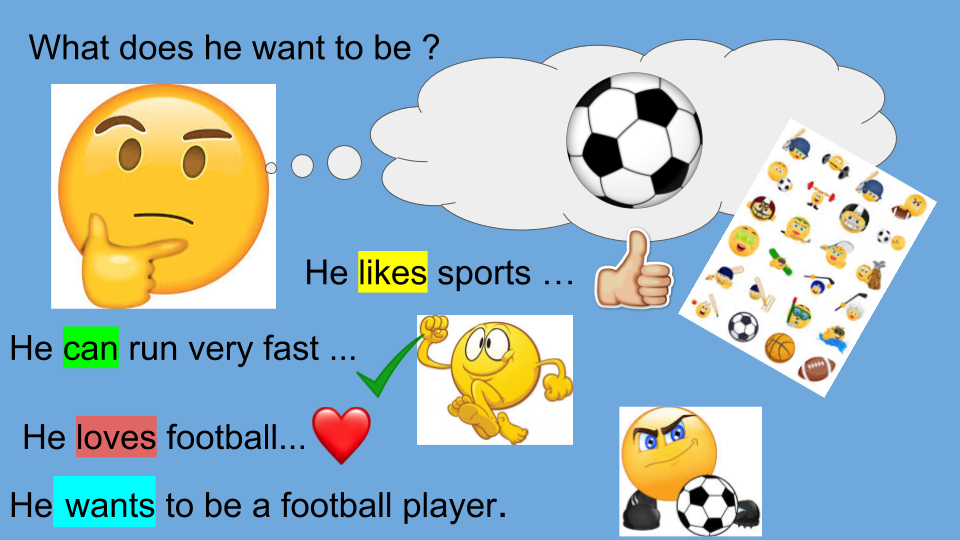 Watch https://docs.google.com/presentation/d/1rDtsWmN1K-9N1USf9SPTTi99rZ_5v2WM6q6JZP8Kq3U/edit?usp=sharingPupìl’s book pages 48 and 49 / Activity book pages 42 and 43 Check your answers https://docs.google.com/presentation/d/1iarKlY8CDJsxvZ7QfLRQOIJWHzV_t6VH4lXIih3IRIQ/edit?usp=sharingComplete : 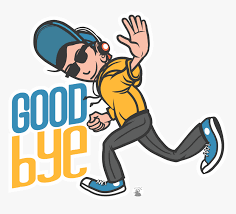                                                                          Miss Marian                         My favourite …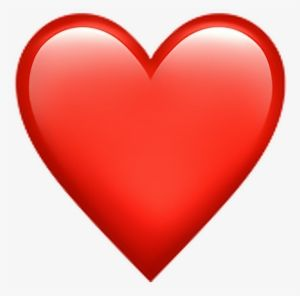          singer is ___________________         film star is _________________         football player is ____________         tennis player is ______________         basketball player is __________         teacher is __________________